Кенешева Нуржамал ОпашевнаКГКП «Ясли-сад №15 отдела образования города Костаная» Управления образования акимата Костанайской области 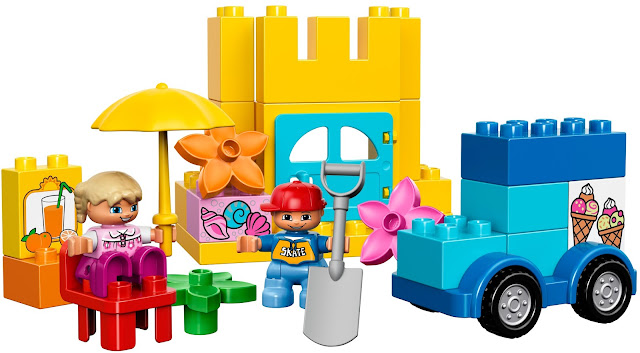                 Тема педагогического опыта: «Леготека»         Дошкольное детство – это возраст игры. Ребенок, играя, не только познает мир, но и выражает к нему свое отношение. Только в игре ребенок все познает с удовольствием, а новый материал запоминает надолго. Игра движет обучение. Сегодня сложно представить, что кто-то не знает, что такое конструктор ЛЕГО. Это одна из самых популярных и всеми любимых игрушек. Дети  с удовольствием, часами напролет что-то мастерят, конструируют и создают невероятные миры из ярких пластмассовых кирпичиков ЛЕГО. Создание из отдельных элементов чего-то целого: домов, наземного, воздушного, водного транспорта,  мостов является веселым и вместе с тем познавательным увлечением для детей. ЛЕГО-конструирование  интересна тем, что, строясь на интегративных принципах, она позволяет обеспечить единство воспитательных, развивающих и обучающих целей и задач процесса образования дошкольников. Это не только практическая творческая деятельность, но и развитие умственных способностей, которое проявляется в других видах деятельности: речевой, игровой, изобразительной.Опыт, получаемый ребенком в ходе конструирования, способствует формированию умения учиться, добиваться результата, получать новые знания об окружающем мире, закладывает первые предпосылки учебной деятельности. Поэтому очень важно помочь педагогу простроить конструктивную деятельность с конструкторами ЛЕГО. Надеемся, что каждый педагог сможет достичь успехов, используя наши подходы и решения в ходе своих занятий. Это станет возможным благодаря увлекательным заданиям для игрового обучения, созданным на основе простых принципов конструирования.Актуальность
1. Использование ЛЕГО - конструктора является  средством  для интеллектуального развития дошкольников, обеспечивающее  интеграцию различных видов детской деятельности (игровая, коммуникативная, познавательно – исследовательская, конструктивная)2. Стимулирует познавательную деятельность дошкольников, способствует воспитанию социально активной личности с высокой степенью свободы мышления,
развития самостоятельности, целеустремленности, способности решать
любые задачи творчески.
3. Объединяет элементы игры с экспериментированием, а, следовательно, активизирует мыслительно-речевую деятельность дошкольников. Цель:  развитие речевой, мыслительной деятельности детей 5-6 лет  посредством ЛЕГО- конструирования.Задачи:1. Научить ребенка применять ЛЕГО -конструктор в свободной игровой деятельности. 2. Развивать мелкую моторику пальцев рук; 3. Способствовать развитию грамотной речи детей.4. Развивать мыслительную деятельность детей  Новизна:1. Лего-конструирование способствуют развитию творческих и интеллектуальных способностей детей.2. КонструкторЛего - это игра, которая пользуется большой популярностью во всем мире и помогает ощутить себя настоящим изобретателемПринципы:- принцип последовательности;- принцип наглядности;- принцип доступности;- принцип учёта индивидуальных особенностей,- принцип интегрированного подхода.Педагогические технологии:1. Здоровьесберегающее 2. Технология развивающего обучения 3. Технология ТРИЗ4. Личностно-ориентированная 5. Технология сотрудничества 6. Информационно-коммуникационные 7. Игровые8. Технология проблемного обученияВиды конструирования:1. Конструирование по образцу .2. Конструирование по моделям3. Конструирование по заданной теме 4. Конструирование по простейшим чертежам и наглядным схемам. 5. Конструирование по собственному замыслу 6. Конструирование по условиям Взаимодействие с родителями:1. Консультации (по конструктивной, творческой деятельности детей, что должен знать и уметь ребёнок в определённом возрасте, как развивать детское творчество, какой наглядный материал и конструкторы лучше приобрести),2. Выставки детских работ3. Конкурсы;4.  Родительские собрания;Ожидаемый результат:1. Появится интерес к самостоятельному изготовлению построек, умение применять полученные знания при проектировании и сборке конструкций, познавательная активность, воображение, фантазия и творческая инициатива.2. Конструировать, ориентируясь на пошаговую схему изготовления конструкции.3. Конструировать по образцу4. Реализовывать творческий замысел.5. Сформируются знания о счете, пропорции, форме, симметрии, прочности и устойчивости конструкции, научаться фантазировать и творчески мыслить.6. Сформируются конструкторские умения и навыки, умение анализировать предмет, выделять его характерные особенности, основные части, устанавливать связь между их назначением и строением.Продолжительность: данная методическая рекомендация рассчитана на 1 год обучения- 36 занятий продолжительностью  25-30 минутВ методических рекомендациях предложена работа с базовыми наборами ЛЕГО 